    БАШҠОРТОСТАН РЕСПУБЛИКАҺЫ                                    РЕСПУБЛИка БАШКОРТОСТАН     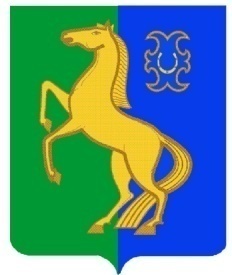         ЙƏРМƏКƏЙ районы                                 АДМИНИСТРАЦИЯ        муниципаль РАЙОНЫның                               сельского поселения              СПАРТАК АУЫЛ СОВЕТЫ                                спартакский сельсовет                                    ауыл БИЛƏмƏҺе                                    МУНИЦИПАЛЬНОГО РАЙОНА                     ХАКИМИƏТЕ                                             ЕРМЕКЕЕВСКий РАЙОН452182, Спартак ауыл, Клуб урамы, 4                                                   452182, с. Спартак, ул. Клубная, 4       Тел. (34741) 2-12-71,факс 2-12-71                                                                  Тел. (34741) 2-12-71,факс 2-12-71е-mail: spartak_selsovet@maiI.ru                       е-mail: spartak_selsovet@maiI.ru                                      ҠАРАР                                                                   ПОСТАНОВЛЕНИЕ                  10  ноябрь  2021  й.                    №  45                             10  ноября   2021 г.                                                                      О присвоении почтового адреса            Руководствуясь ст. 21 Федерального закона от 06.10.2003 г. № 131-ФЗ (ред. от  29.12.2014 г.) «Об общих принципах организации местного самоуправления в Российской Федерации» ,согласно ст. 22 Устава сельского поселения Спартакский сельсовет муниципального района Ермекеевский район Республики Башкортостан , постановляю:Присвоить жилому дому, расположенному на земельном участке  с кадастровым номером 02:23:160401: 1163,   почтовый адрес: Российская Федерация, Республика Башкортостан,  Ермекеевский муниципальный район, Сельское поселение Спартакский сельсовет,  село Спартак, улица Пионерская, блок 38;Присвоить жилому дому, расположенному на земельном участке  с кадастровым номером 02:23:160401: 1164,   почтовый адрес: Российская Федерация, Республика Башкортостан,  Ермекеевский муниципальный район, Сельское поселение Спартакский сельсовет,  село Спартак, улица Пионерская, блок 38/1;           2. Контроль за исполнением постановления оставляю за собой. Глава сельского поселения     Спартакский сельсовет                                                               Ф.Х. Гафурова 